L’ASSOCIATION  EDZACAIRE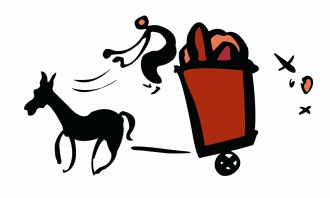 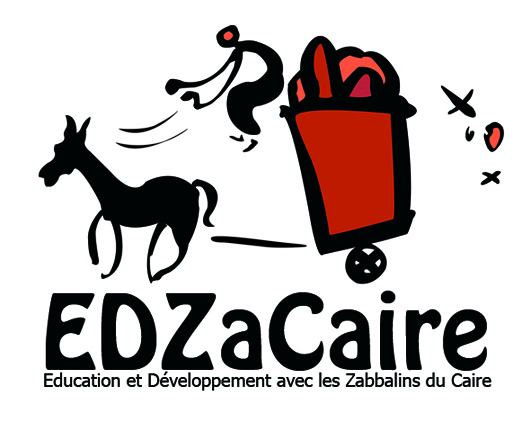 Education et Développement avec les Zabbalins du Caire Changement d’adresse de l’association :Les nouvelles adresses de l’association :	19 allée Jules Renard, 91 330 – YERRES.@	edzacaire@gmail.comInformations :L’assemblée générale de l’association se tiendra en début d’année, nous reviendrons vers vous pour le lieu et la date.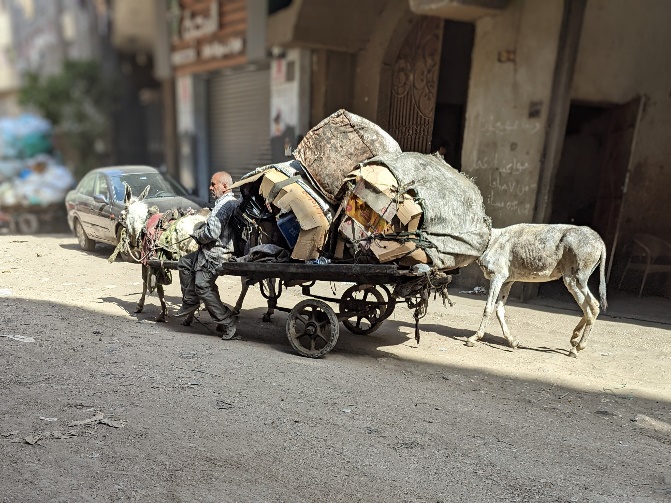 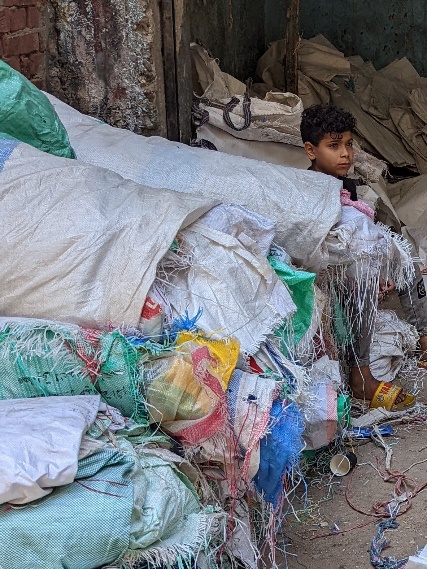 Nous avons besoin de vous !Comme toutes les associations, nos sources de revenus se sont taries depuis ces dernières années difficiles pour toutes et tous.Nous nous permettons donc de faire appel à vous pour que nous puissions faire face aux dépenses de cette nouvelle année.Merci à tous ceux qui pourront faire un geste en faveur de ces actions d’éducation si importantes pour les habitants de ce quartie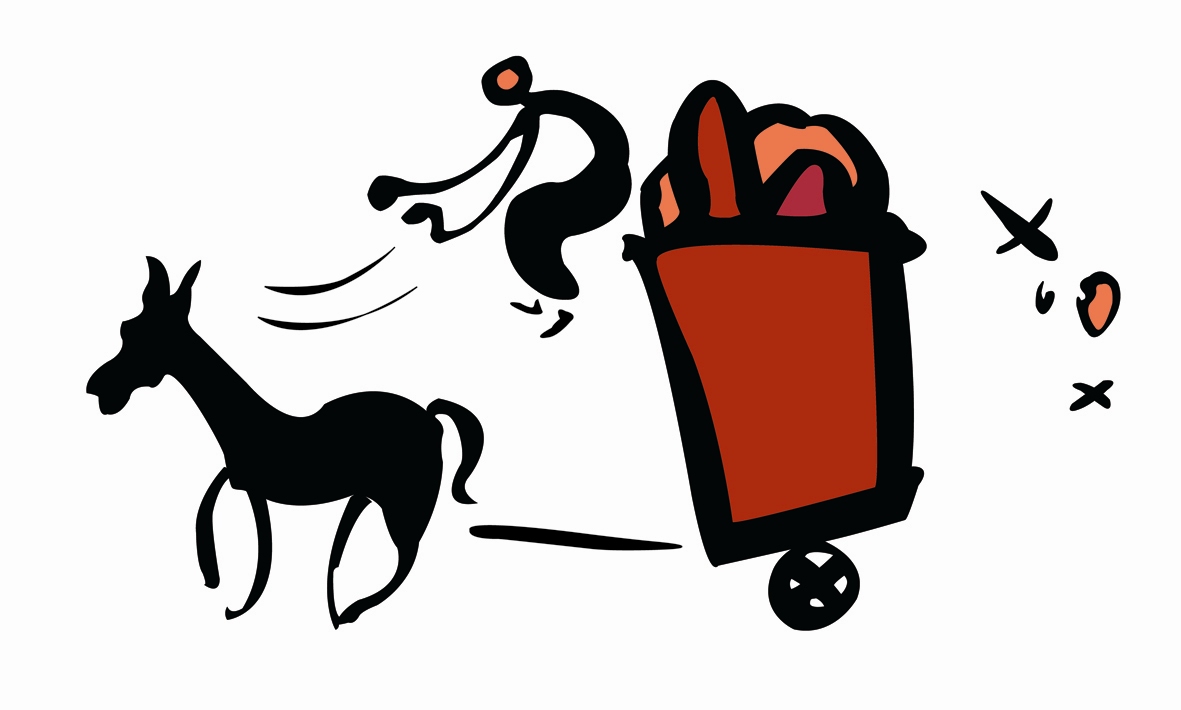 Bulletin  D’ADHÉSIONA l’association EDZaCaire / 19 allée Jules Renard - 91330 YerresJe soutiens l’Association Éducation et Développement avec les Zabbalins du Caire et je deviensMembre : 20 € pour l’année 2023.Et, ou, Donateur :…………€ (Montant libre) Chèque à l’ordre de EDZaCairePar VIREMENT (contacter l’Association par  mail : edzacaire@gmail.com pour avoir notre IBAN)EDZaCaire, reconnue d'intérêt général, donne droit à une déduction d’impôt de 75% de votre don.Nom : …………………….…………………..……………………Prénom : ………………………………..………………………..Adresse…………………………………………………………….Téléphone : ……………………….…………………………….E.mail………………………………………………………….L’adhésion vous permet de recevoir le bulletin de liaison pour suivre l’évolution des projets.